Сегодня можно защитить каждого человека от: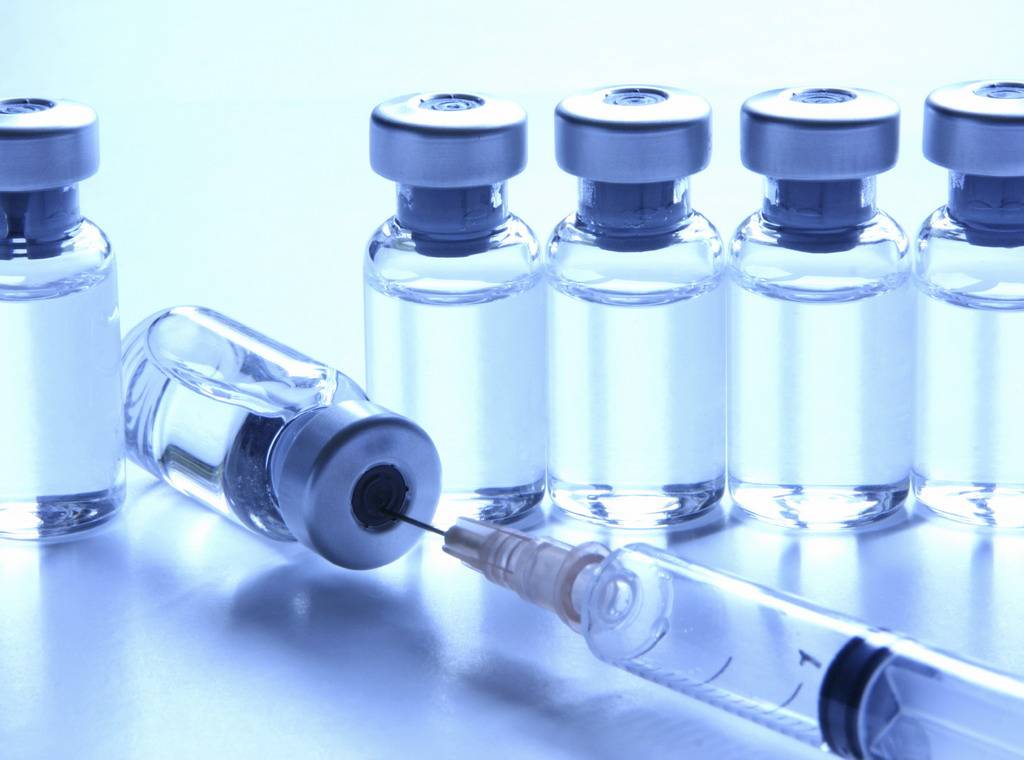 полиомиелита,дифтерии,коклюша, туберкулеза, столбняка, вирусного гепатита В,кори,эпидемического паротита, краснухи, гриппа. Чем же опасны перечисленные инфекционные заболевания?
     Полиомиелит (или детский паралич) - острое инфекционное заболевание, поражающее центральную нервную систему, в первую очередь спинной мозг. Заболевание приводит в 100% случаев к развитию параличей и пожизненной  инвалидности.      Острый гепатит В - тяжелое инфекционное заболевание, характеризующееся воспалительным поражением печени. Перенесенный в раннем возрасте вирусный гепатит В в 50-95% случаев переходит в хроническую форму, приводящую в дальнейшем к циррозу печени и первичному раку печени.      Коклюш - инфекционное заболевание дыхательных путей. Опасным является поражение легких (бронхопневмония). Серьезным осложнением является энцефалопатия, которая вследствие возникновения судорог, может привести к смерти или оставить после себя стойкие повреждения, глухоту или эпилептические приступы. Последние годы отмечается значительный рост коклюша, в том числе зарегистрирован летальный исход у ребенка до 1 года.      Дифтерия - острое инфекционное заболевание с быстрым нарастанием тяжести состояния и высокой летальностью,  характеризующееся токсическим поражением организма, преимущественно сердечно- сосудистой и нервной систем. Часто  дифтерия вызывает инфекционно-токсический шок, миокардиты, моно- и полиневриты, включая поражения черепных и периферических нервов, поражения надпочечников, токсический нефроз.        Столбняк – возбудитель заболевания поражает нервную систему и ведет к летальности вследствие паралича дыхания и сердечной мышцы. Заболевание регистрируется на территории области регулярно.        Корь - заболевание может вызвать развитие отита, пневмонии, энцефалита. Риск тяжелых осложнений особенно высок у детей старших возрастов. В настоящее время эпидемическая ситуация по кори крайне неблагополучна.       Эпидемический паротит (свинка) - заболевание может осложняться серозным менингитом, в отдельных случаях воспалением поджелудочной железы. Свинка является одной из причин развития мужского и женского бесплодия.        Краснуха - представляет большую опасность для беременных, которые могут заразиться от больных детей. Заболевание краснухой беременных очень часто приводит к развитию множественных уродств плода, выкидышам и мертворождениям. 
       Туберкулез -  длительно текущая инфекция, затрагивающая чаще всего органы дыхания. В настоящее время распространен туберкулез с множественной лекарственной устойчивостью и развитием  тяжелых форм заболевания, которые лечатся годами и могут заканчиваться инвалидностью и даже смертью. Наиболее важным в профилактике туберкулеза является своевременная туберкулинодиагностика (реакция Манту, диаскинтест).         Грипп – вирусное острое респираторное  заболевание, который опасен быстрым развитием тяжелых осложнений с летальным исходом.       За счет личных средств граждан в коммерческих вакцинальных центрах можно дополнительно привиться против инфекций не входящих в Национальный календарь, а именно против пневмококковой инфекции, ветряной оспы, вирусного гепатита А, клещевого энцефалита, менингококковой инфекции, папилломавируса человека. 

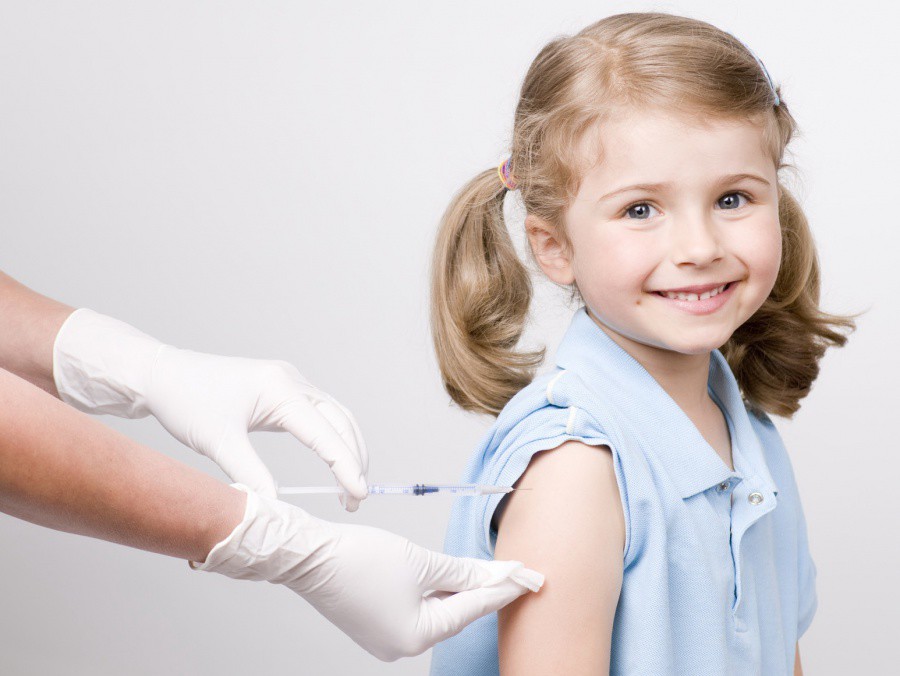 Знайте! Прививки помогают Вам и вашей семье оставаться здоровыми!Исполнитель: Пономарева В.А., фельдшер